Classifications of Nanomaterials1.5 Quantum dotsA quantum dot is a semiconductor nanostructure that limits the motion ofvalence band holes, conduction band electrons, or excitations in all three spatial                                                                                                                                  4                                                                    Classifications of nanomaterialsdirections. The confinement can be due to electrostatic potentials (generated byexternal electrodes, doping, strain, impurities), the presence of an interface betweendifferent semiconductor materials (e.g. in core-shell nanocrystal systems), thepresence of the semiconductor surface (e.g. semiconductor nanocrystal), or acombination of these. A quantum dot has a discrete quantized energy spectrum. Thecorresponding wave functions are spatially localized within the quantum dot, butextend over many periods of the crystal lattice. A quantum dot contains a small finite                                                                                                                                  number (of the order of 1-100) of conduction band electrons, valence band holes, orexcitons(the combination of an electron and a positive hole), i.e., a finite number of elementary electric charges. Small quantum dots, such as colloidal semiconductor nanocrystals, can be as small as 2 to 10 nanometres, corresponding to 10 to 50 atoms in diameter and a total of 100 to 100,000 atoms within the quantum dot volume [20].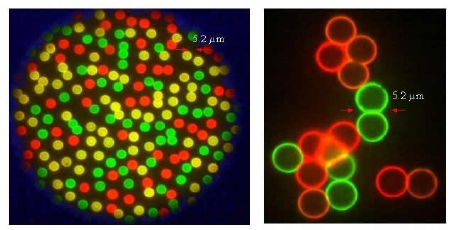 Fig.5: A figure showing typical quantum dots for anti-counterfeiting1.6 NanostructuresA nanostructure is a structure of intermediate size between microscopic andmolecular structures. Nanostructural detail is microstructure at nanoscale. Indescribing nanostructures it is necessary to differentiate between the numbers ofdimensions on the nanoscale. Nano textured surfaces have one dimension on thenanoscale, i.e., only the thickness of the surface of an object is between 0.1 and 100nm. Nanotubes have two dimensions on the nanoscale, i.e., the diameter of the tubeis between 0.1 and 100 nm; its length could be much greater. Finally, sphericalnanoparticles have three dimensions on the nanoscale, i.e., the particle is between0.1 and 100 nm in each spatial dimension [21].                                                                                                                                        5Classifications of nanomaterials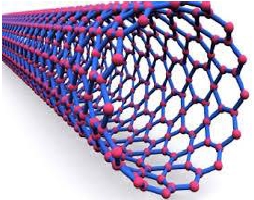 Fig. 6: Single walled carbon nanostructures1.7 NanoporesA nanopore is a tiny hole in a thin membrane, typically just big enough toallow a single molecule of DNA to pass through. They are powerful sensors ofmolecules and ions and have potential applications in many areas oftechnology.When a nanopore is present in an electrically insulating membrane, itcan be used as a single-molecule detector. It can be a biological protein channel in ahigh electrical resistance lipid bilayer, a pore in a solid-state membrane or a hybridof these - a protein channel set in a synthetic membrane. The detection principle isbased on monitoring the ionic current passing through the nanopore as a voltage isapplied across the membrane. When the nanopore is of molecular dimensions,passage of molecules (e.g., DNA) cause interruptions of the "open" current level,leading to a "translocation event" signal. The passage of RNA or single-strandedDNA molecules through the membrane-embedded alpha-hemolysin channel (1.5 nmdiameter), for example, causes a ~90% blockage of the current (measured at 1 MKCl solution [22].      6Classifications of nanomaterials- Types of nanoparticlesFig. 7: A biased nanopore in an insulating membrane that separates two ionicsolution-filled compartments translocate DNA molecules in sequential nucleotideorder2. Types of nanoparticlesSince, we have objected to study the catalytic efficiency of metal oxidenanoparticles in organic transformations. Further, we mainly concentrate ourattention on metal oxide nanoparticles. Based on the sources used, there are mainlyfour types of nanoparticles given as follows:2.1 Metallic nanoparticles2.2 Polymeric nanoparticles2.3 Carbon based nanostructures2.4 Metal oxide nanoparticles2.1 Metallic nanoparticlesThe metallic nanoparticles are used to define Nano sized metals withdimensions such as thickness, width or length within the size rang 1-100 nm. Themetallic nanoparticles have large surface-area-to-volume ratio as compared otherbulk materials. They have large surface energy and number of low-co-ordinationsites such as corners and edges. There are several types of metal nanoparticle are7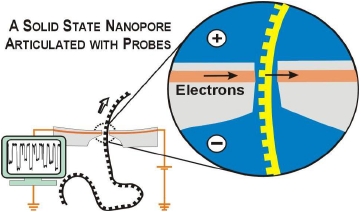 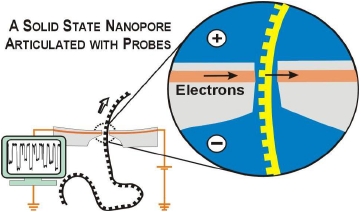 Types of nanoparticlessynthesized by different chemical methods and co-precipitation methods like Cu,Ag, Au, Ni, Zn, Mg, Fe, Si nanoparticles etc. [23].2.2 Polymeric nanoparticlesThe polymeric nanoparticles are defined as particulate dispersion and solidparticles with size in range of 10-1000 nm. The polymeric nanoparticles have beenextensively studied as particulate carriers in various fields such as pharmaceuticaland medical fields. They are also used for drug delivery system. The severalpolymeric nanoparticles are synthesized from biodegradable and biocompatiblepolymers. The several types of drugs are dissolved in polymeric nanoparticles. Theyincrease stability of any volatile pharmaceuticals agents. They are also used incancer therapy and delivery of vaccines [24].2.3 Carbon based nanostructureThe carbon based nanostructures are important types of nanoparticles andhaving different types such as graphene, diamond, nanotube and nanofibers. Theyhave high surface area for the deposition of conducting polymer and metal oxidenanoparticles and which fascilate the efficient ion diffusion phenomenon andcontribute towards higher specific capacitance of carbon based composite materialwith excellent cyclic stability. They have small dimensions, high chemical stability,high thermal conductivity and low resistivity [25].2.4  metal oxide nanoparticlesCurrently, several types of metal oxides nanoparticles play a very important role in numerous areas of Physics, Chemistry and in Materials science. The numbers of metals are able to form a large miscellany of metal oxides. They involves the structural geometries with an electronic structure that can reveal semiconductor, metallic or insulator character. In technological applications, metal oxide nanoparticles are used in the optoelectronics, in fabrication of microelectronic circuits, sensors, fuel cells, piezoelectric devices. There are several types of metal oxide nanoparticles such as ZnO, CuO, TiO2, MgO, NiO, ZrO2 nanoparticles etc.[26-27]. References[1] G. John, G. Mary, R. Feynman: A Life Sci. Dutton., 1997, ISBN-0-525-94124-X.[2] R. Feynman, P. Richard, Rev. Mod. Phys., 1945, 17, 157–181.[3] J. Kreuter, Int. J. Pharm., 2007, 331, 1, 1–10.[4] (a) D.Ali, M. Sasikala, M. Gunasekaran, N. Thajuddin, Dig.J.NanomaterBios.,2011, 6, 385-390.; (b) M. Rai, A. Yadav, A. Gade, Crit. Rev.Biotechnol., 2008, 28, 277-284.[5] Handbook on Nanoscience, Engineeering and Technology, 2nd Ed., Taylor andFrancis.[6] J. M. Siegel, J. of Pers., 1990, 18, 151-156.[7] F. Rocco, Elect. Telegraph, 1996, 14, 422-570.[8] A. Posischil, M. F. Furchi, T. Muller, Nature Nanotech., 2014, 9, 257-261.9[9] Q. H. Wang, K. K. Zadeh,A.Kis,J.N.Coleman,M.S.StranoNat.Nanotechnol., 2012, 7, 699–712[10] A. R. Taylor, P. T. Otanicar, Y. Herukerrupu, F. Bremond, G. Rosengarten, R.E. Hawkes, X. Jiang, S. Coulombe, Appl.Opt., 2013, 52 , 1413-1422.[11] M. Ormsby, British Columbia, A History, Toronto: Macmillan Company ofCanada Ltd., 1976, 174.[12] I. Freestone, N. Meeks, M. Sax and C. Higgitt, 'The Lycurgus Cup: A Romannanotechnology', Gold Bulletin, 2007, 4, 270–277.; (b) Commons. wikimedia. org.[13] (a) Webmineral, Retrieved 2011, 10-08; (b) www. glasscanadamog.com[14] T. Robert, C. Sylvain, O. Todd, P. Patrick, G. Andrey, L, Wei, R. Gary, P.,Ravi, T. Himanshu, J. Appl. Phy., 2013, 113, 011301.; (b) en. wikipedia.org.[15] (a) P. N. Ezhilarasi, P. Karthik, N. Chhanwal, C. Anandharamakrishnan, FoodBioprocess Techn., 2012, 6, 628–647.; (b) www. icbpharmapl / techno slow html.[16] (a) R. Bakry, R. M. Vallant, M. Najam-ul-Haq, M. Raines, Z. Szabo, C. W.Huck, G. K. Bonn, Int. J. Nano Med., 2007, 2, 639-649. ; (b) S. Deguchi, S. Mukai,T. Yamazaki, M. Tsudome, K. Horikoshi, J. Phys. Chem., 2009, 114, 849-856.; (c)www. jcrystal. com.[17] D. Astruc, E. Boisselier, C. Ornelas, Chem. Rev., 2010, 110, 1857–1959.[18] B.K. Nanjwade, M. B. Hiren, K. Ganesh K. F. V. Derkara, V. Manvia, V. K.Nanjwade, Eur. J. Pharm., Sci., 2009, 38, 185–196.[19] (a) R. E. Bauer, V. Enkelmann, U. M. Wiesler, A. J. Berresheim, K. Müllen,Chem. Eur.J.,2002, 8, 3858 ; (b) R. E. Bauer, V. Emelman, U. M. Wiesler, A. J.Berresheim, K. Mullen, Chem. Eur. J., 2002, 17, 3858-3864.; (c) en. Wikipedia.org.[20] (a) L.E. Brus, Chem.andPhy. SmiconductorNanocrystals,2007, 4; (b) H.Milkert , 2014, 3d. print.com.[21] (a) M. Strong Protein Nanomachine, PLoS Biol., 2004,2, 73–74 ; (b) A. Alam,S.Sachar,R.KSNanotexicology,2013,8,1351-1360.;(c)www.adventureillustratedmagazine.com.[22] (a) M. Akeson D. Branton, J. J. Kasianowicz, E.Brandin, D. W.DeamerBiophys. J., 1999, 77, 3227–3233. ;(b) Labs. Mcb. Harvard.edu.[23] V. V. Mody, R. Siwale, A. Singh, H. R. Mody, J. Pharm. Bioallied. Sci. 2010,2, 282-289.[24] B. V. Nagavama, H. K. Yadav, A. AYaz, L. S. Vasudha, H. G. Shivkumar,                                                                                                                                                                10Asian J. Pharm. Clin. Res., 2012, 3, 16-23.[25] S. Bose, T. Kuila, A. K. Mishra, R. Rajasekar, N. H. Kim, J. H. Lee, J. Mater.Chem., 2012, 22, 767-784.[26]C. Noguera, Phycics and Chemistry at Oxides Surfaces, Cambridge University,Cambridge, UK, 1996.[27] H. H. Kung, Transition Metal Oxides: Surface Chemistry and Catalysis,Elsevier Amsterdam, 198911